Mt. Baker Middle School PTSA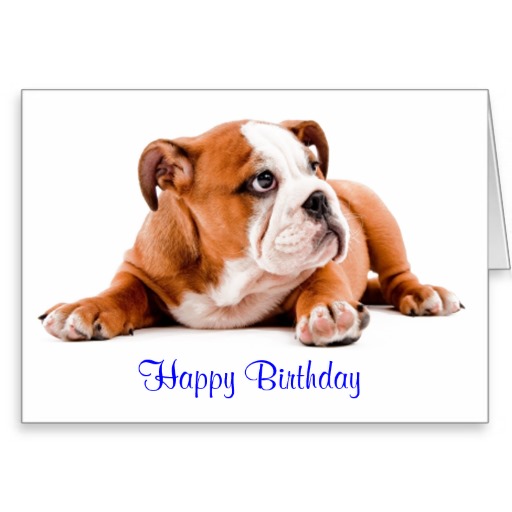 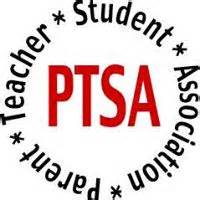 2015-2016 Membership formName:									 parent	student	teacherName:									 parent	student	teacherName:									 parent	student	teacherName:									 parent	student	teacherAddress:								 City				Zip		Best contact email:							phone:						How do you like to volunteer?not at all, thanks!	school hours		evening hours	donations only	define “volunteer”…	For Office Use Only: please do not write in this box!!For Office Use Only: please do not write in this box!!Notes:Amount pd:Cash or check#:Date $ initials:Added to WSPTA: